University of Denver Sturm College of Law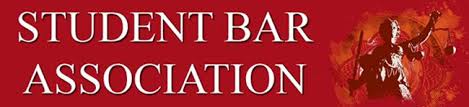 STUDENT BAR ASSOCIATION: WEEKLY AGENDADate: Wednesday, November 2nd, 2022, 4:30 – 5:30 PM in room 155And on Zoom( link below)
https://udenver.zoom.us/j/87203666817CALL TO ORDER Attendance Exec: Camille Moore, Alexz Thompson, Kelly Lotterhos,  Terrie Mankovich, Michael Ozborn ABA: Mariah England Part-Time: Charles Early, Sara Elena, Jonathan Laurel2L:  Eliz Espinoza, Caitlin Whaley3L: Morgan Richardson, Heidi Metroz1L: Juniper Loomis, Maya Cemper- Walker GUEST SPEAKERSAmber DannisNuggets v. Orlando - Sunday, January 15th @ 6pmUpper End (not the best view) $17/tixUpper Corner (better view) $19/tixIn 2021 380 tickets were purchased: 2tix/student380 x 19 = $7,2202 tix/student Students pay $5/ticket = $1900 (back in SBA bank)Do we want to allow students to buy more than just 2 tix to make it more family accessible/friendly?	Split pool of tickets and just allow PT to acquire larger amount for family?Solution: Explore other dates, because it might be overwhelming for PT students to have back-to-back “on” weekends and attend a basketball game, Saturday is perferable.Custodial Appreciation Gift:2021: holiday treat baskets from AmazonAmber will work with community outreachMorgan moves to set aside $500 in funds to pay for custodial gift > Seconded > motion passedPREVIOUS BUSINESSVotes Online learning Hedi- online learning project would like to vote to approve from SBA to have a survey sent out via an email from Student Affairs.Heidi will put a report together on the information she has found; wants draft student survey to have more than anecdotal evidence; plans to send at beginning of Spring semesterProposes to create survey and send out to studentsShould the survey come from SBA?Solution: should come from SBA so there was no confusion with Student Affairs’ involvement.Talk with Dean Wiersema to understand what the administration may not like about online classes, that would help shape/target the survey?Solution: Because survey will be sent out spring semester Heidi will be able to talk with Dean WiersemaMorgan moves to allow Heidi to send out a survey regarding on line learning > seconded > motion passesVote on the structure of SBA Meeting Change Bi-Law Changes Vote to have our second meeting of each month be for student orgs and constructed around that. Vote to change bi laws for diversity committee  have the common affinity committee replace the dei committee. It will have a seat for each affinity group in the law school and have Dei on it to help with working together to affect change in the DEI arena. By laws are outdatedStudent groups ARE supposed to be meeting with SBA monthly with repercussions for not participatingStudent groups coming to SBA meetings would NOT disband the Diversity committee it would expand to include affinity group leaders and renamed “Common Affinity Committee”Affinity groups come to SBA x1/monthVote to enact these existing bylaws and track changesCan’t find document with previous changes in the bylaws that were never enactedEverything finalized the first week SBA returns for Spring 2023 semesterMorgan moves to have DEI committee replaced with Common Affinity Committee > seconded > motion passedVote on  co-sponsoring – in names and funds – a graduation reception for May 2023 grads run by the DEI office. The proposed date is the Friday before graduation at approximately 3:30pm in the Forum (May 19). December 2022 grads would also be welcome to attend.The DEI office would like to provide a space for students and their families to gather prior to the hubbub of graduation to celebrate their achievements. For all students who rsvp, faculty/staff will share short comments about them to help personalize the event and elevate their contributions and experiences at Denver Law. We will provide light food and drink.Request up to $3K from the SBA for this partnershipFor all students or just DEI?It would be just for DEI students, but event is open to the student populationReach out to affinity bars FIRST, review SBA finances before making this financial commitmentCANNOT reach out to community for $$$ for Barristers, likely have to raise tix $$$Reach out to the firms that are a part of Pledge for Diversity 2023,Mid-January for SBA excel spreadsheet with checks balances with student orgs and SBA to get a handle on finances—currently have $67,000 in the accountSolution: table this for JanuaryVote on principal of having SBA scholarship for graduates for the bar period to have$6,000- $9,000 to go into the scholarship so there can be greater assistance during that period. Camille has talked with community and some are willing to help like the ACLUThere is a scholarship in an endowed fund for those graduating in December.  There is a limitation in the $$$ amount given, because the funds would be coming from the University.  There are options for other direct lines of $$$, like other endowed scholarships funds at the beneficiary’s discretion—ACLU are willing to help.Special Event Request: DU Women’s Legal Coalition Fund Dissecting Dobbs EventRequest $500 as honorariums for each speaker ($100/speaker)SBA has a speaker fund – is this where the $$$ comes from? Check with Theresa Baker and the Special Event FundsMike moves to approve $500 Special Event Request > seconded > motion passedCOMMITTEE UPDATES No new updatesSocial: Kelly Lotterhos Health & Wellness: Morgan Richardson Community Outreach: Alexz ThompsonFinance: Michael Ozborn Diversity: Terrie Mankovich Part-Time: Sarah-ElenaSTUDENT CONCERNSCALENDARAugust 15: First Day of Class August 20th: Derby DayAugust 27th: Welcome to the Denver Legal Community 12:30- 3:30pmSeptember 21st: Meeting w/ ODEI September 27th: Bloomberg TrainingOctober 5th: Meeting w/ Registrar October 12th: Meeting w/ Dean WiersemaOctober 3rd-14th: Wellness Week (included PT weekend)October 19th : Java with Judges Event ( Sponsorship with DEI) October 27th: Fall Festival (evening)November 9th: Last SBA Meeting as a whole SenateNovember (11/19) - SBA Breakfast for Dinner eventREMARKS FOR THE GOOD OF THE ORDERMOTION TO ADJOURN 